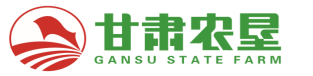 起止年月在何单位任何职务